附件3口部提示牌清单序号口部名称标识牌安装说明1战时主要出入口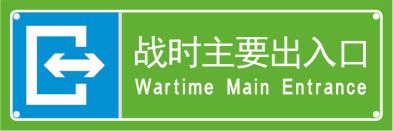 安装于战时主要出入口第一道防护密闭门外侧和最后一道密闭门内侧门洞上方或侧墙显眼处。2战时次要出入口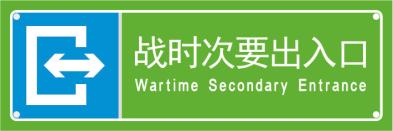 安装于战时次要出入口第一道防护密闭门外侧和最后一道密闭门内侧门洞上方或侧墙显眼处。3战时封堵口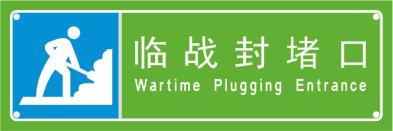 安装于战时封堵口临空墙两侧门洞上方或侧墙显眼处。4单元连通口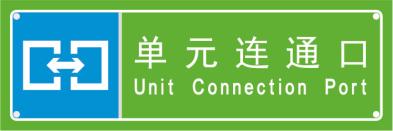 安装于单元连通口侧门洞上方或侧墙显眼处。不满足条件的，可根据实际情况安装不满足条件的，可根据实际情况安装不满足条件的，可根据实际情况安装不满足条件的，可根据实际情况安装